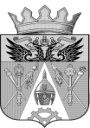 СОБРАНИЕ ДЕПУТАТОВ ЩЕПКИНСКОГО СЕЛЬСКОГО ПОСЕЛЕНИЯ                                                                  РЕШЕНИЕ  О внесении измененийв Решение Собрания депутатов Щепкинского сельского поселенияот 27.10.2017 № 61Принято Собранием депутатов Щепкинского сельского поселения                                                         «30» ноября 2018 годаВ соответствии с частью 11 статьи 3 Федерального Закона от 07.02.2011 г. № 6-ФЗ «Об общих принципах организации и деятельности контрольно-счетных органов субъектов Российской Федерации и муниципальных образований», СОБРАНИЕ ДЕПУТАТОВ РЕШАЕТ:1. Приложение № 1 к Решению Собрания депутатов Щепкинского сельского поселения от 27.10.2017 № 61 «О передаче Контрольно-счетной палате Аксайского  района полномочий контрольно-счетного органа Щепкинского сельского поселения по осуществлению внешнего муниципального финансового контроля» изложить в редакции согласно Приложению к настоящему решению.2.  Настоящее решение вступает в силу со дня его официального опубликования.3. Настоящее решение подлежит официальному опубликованию в информационном бюллетени «Аксайские ведомости».4. Контроль за исполнением настоящего Решения возложить на постоянную комиссию по экономической политике, бюджету, финансам, налогам, муниципальной собственности Собрания депутатов Щепкинского сельского поселения (Хараян Н.Н.).Председатель Собрания депутатов -глава Щепкинского сельского поселения                                                          Ю.И. Черноусовп. Октябрьский «30» ноября 2018 года № 95Приложение № 1К Решению Собрания депутатов Щепкинского сельского поселенияот «30» ноября 2018 года № 95  Объем иных межбюджетных трансфертов на осуществление полномочий по внешнему финансовому контролюГодСумма, тыс. руб.201859,6201949,3202050,4202151,5